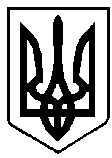    ВАРАСЬКА МІСЬКА РАДА        Восьме скликання(Вісімнадцята сесія)Р І Ш Е Н Н Я23 лютого 2022 року                                                             № 1301-РР-VIIIПро проведення інвентаризації земель лісогосподарського призначення на території Вараської міської ради З метою формування земельних ділянок, занесення інформації про них до Державного земельного кадастру, визначення їх угідь та встановлення кількісних характеристик, здійснення контролю за використанням і охороною земель Вараської міської ради, керуючись статтями 12, 19, 55, 56, 57, 79-1, 83, 122, 184, пунктом 24 розділу Х «Перехідні положення» Земельного кодексу України, статтями 19, 25, 35, 57 Закону України «Про землеустрій», пунктом 7 Прикінцевих та перехідних положень Закону України «Про Державний земельний кадастр», постановою Кабінету Міністрів України від 05 червня 2019 року № 476 «Про затвердження Порядку проведення інвентаризації земель та визнання такими, що втратили чинність, деяких постанов Кабінету Міністрів України», пунктом 34 частини першої статті 26, частиною першою статті 59 Закону України «Про місцеве самоврядування в Україні», враховуючи рекомендації постійної комісії з питань земельних відносин, містобудування та екології, Вараська міська рада В И Р І Ш И Л А:Провести інвентаризацію земель лісогосподарського призначення комунальної власності орієнтовною площею 2416,4 га на території Вараської  міської ради.Надати дозвіл на розроблення технічної документації із землеустрою щодо інвентаризації земель лісогосподарського призначення комунальної власності орієнтовною площею 2416,4 га на території Вараської міської ради. Виконавчому комітету Вараської міської ради звернутись до суб’єкта господарювання, що є виконавцем робіт із землеустрою, згідно із законом, для розроблення технічної документації із землеустрою щодо інвентаризації земель лісогосподарського призначення комунальної власності.Розроблену технічну документацію із землеустрою щодо інвентаризації земель лісогосподарського призначення комунальної власності на території Вараської міської ради подати на розгляд сесії Вараської міської ради згідно вимог чинного законодавства.  Контроль за виконанням рішення покласти на постійну комісію з питань земельних відносин, містобудування та екології. Міський голова                                                                          Олександр МЕНЗУЛ